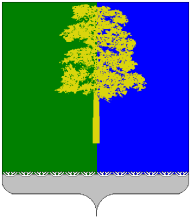 ХАНТЫ-МАНСИЙСКИЙ АВТОНОМНЫЙ ОКРУГ – ЮГРАДУМА КОНДИНСКОГО РАЙОНАРЕШЕНИЕО внесении изменений в Устав Кондинского районаВ соответствии со статьей 49 Устава Кондинского района, Дума Кондинского района решила:Внести в Устав Кондинского района, принятый решением Думы Кондинского района от 02.06.2005 № 386 «О новой редакции Устава Кондинского района» (с изменениями от 22.11.2006 № 228, от 15.11.2007 № 466, от 27.06.2008 № 592, от 26.03.2009 № 749,от 17.09.2009 № 807,        от 21.04.2010 № 967,от 27.05.2010 № 973, от 16.09.2010 № 1010,                  от 28.12.2010 № 29, от 30.06.2011 № 104, от 27.10.2011 № 154,                       от 02.12.2011 № 181, от 31.05.2012 № 237, от 18.07.2012 № 255,                        от 20.03.2013 № 331, от 18.09.2013 № 370, от 28.01.2014 № 429,                   от 29.07.2014 № 477, от 26.11.2014 № 505, от 29.04.2015 № 554,                        от 03.09.2015 № 588, от 26.01.2016 № 42, от 05.07.2016 № 136,                         от 08.11.2017 № 179, от 28.12.2016 № 187, от 07.03.2017 № 233,                  от 10.07.2017 N 292) следующие изменения:В пункте 4 статьи 12:а) дополнить подпунктом 2.1) следующего содержания: «2.1) проект стратегии социально-экономического развития муниципального образования;»;б) в подпункте 3 слова «проекты планов и программ развития муниципального образования,» исключить;подпункт 4) пункта 1 статьи 18 изложить в следующей редакции: «4)утверждение стратегии социально-экономического развития муниципального образования;»;подпункт 6) пункта 1 статьи 25.1 изложить в следующей редакции: «6) лицу, замещающему муниципальную должность предоставляется частичная компенсация стоимости санаторно-курортной путевки;»;пункт 2 статьи 46.1 изложить в следующей редакции: «2. Муниципальному служащему Кондинского района предоставляется частичная компенсация стоимости санаторно-курортной путевки.»;5) в пункте 2 статьи 49 после слова  «опубликованию» дополнить словом «(обнародованию)».Обнародовать настоящее решение в соответствии с решением Думы Кондинского района от 27.02.2017 № 215 «Об утверждении Порядка опубликования (обнародования) муниципальных правовых актов и другой официальной информации органов местного самоуправления муниципального образования Кондинский район» в течение семи дней со дня его поступления из Управления Министерства юстиции Российской Федерации по Ханты-Мансийскому автономному округу – Югре.Настоящее решение вступает в силу после его обнародования.Председатель Думы Кондинского района	                                  Ю.В. Гришаев                                Глава Кондинского района                                                            А.В. Дубовикпгт. Междуреченский 14 декабря 2017 года№ 349